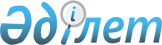 О внесении изменений в решение Мангистауского районного маслихата от 22 января 2019 года № 23/273 "О бюджете сельского округа Сайотес на 2019 - 2021 годы"Решение Мангистауского районного маслихата Мангистауской области от 28 августа 2019 года № 30/345. Зарегистрировано Департаментом юстиции Мангистауской области 4 сентября 2019 года № 3991
      В соответствии с Бюджетного кодекса Республики Казахстан от 4 декабря 2008 года, Законом Республики Казахстан от 23 января 2001 года "О местном государственном управлении и самоуправлении в Республике Казахстан" и решением Мангистауского районного маслихата от 25 июля 2019 года № 29/334 "О внесении изменений и дополнений в решение Мангистауского районного маслихата от 8 января 2019 года № 22/256 "О районном бюджете на 2019-2021 годы" (зарегистрировано в Реестре государственной регистрации нормативных правовых актов за № 3962), Мангистауский районный маслихат РЕШИЛ:
      1. Внести в решение Мангистауского районного маслихата от 22 января 2019 года №23/273 "О бюджете сельского округа Сайотес на 2019-2021 годы" (зарегистрировано в Реестре государственной регистрации нормативных правовых актов № 3804, опубликовано 7 февраля 2019 года в Эталонном контрольном банке нормативных правовых актов Республики Казахстан), следующие изменения:
      пункт 1 указанного решения изложить в новой редакции:
      "1. Утвердить бюджет сельского округа Сайотес на 2019 - 2021 годы согласно приложению 1, 2 и 3 соответственно, в том числе на 2019 год в следующих объемах:
      1) доходы – 94 136,0 тысяч тенге, в том числе по:
      налоговым поступлениям – 3 010,0 тысяч тенге;
      неналоговым поступлениям – 0 тенге;
      поступлениям от продажи основного капитала – 0 тенге;
      поступлениям трансфертов – 91 126,0 тысяч тенге; 
      2) затраты - 95 225,6 тысяч тенге;
      3) чистое бюджетное кредитование – 0 тенге;
      бюджетные кредиты – 0 тенге;
      погашение бюджетных кредитов – 0 тенге;
      4) сальдо по операциям с финансовыми активами – 0 тенге;
      приобретение финансовых активов – 0 тенге;
      поступления от продажи финансовых активов государства - 0 тенге;
      5) дефицит (профицит) бюджета – -1 089,6 тысяч тенге;
      6) финансирование дефицита (использование профицита) бюджета – 1 089,6 тысяч тенге, в том числе:
      поступление займов – 0 тенге;
      погашение займов – 0 тенге;
      используемые остатки бюджетных средств –1 089,6 тысяч тенге.";
      пункт 2 изложить в новой редакции:
      "2. Учесть, что из районного бюджета в бюджет сельского округа Сайотес на 2019 год выделена субвенция в сумме 91 126,0 тысяч тенге.";
      приложение 1 к указанному решению изложить в новой редакции согласно приложению к настоящему решению.
      2. Государственному учреждению "Аппарат Мангистауского районного маслихата" (руководитель аппарата Калиев Е.) обеспечить государственную регистрацию настоящего решения в органах юстиции, его официальное опубликование в Эталонном контрольном банке нормативных правовых актов Республики Казахстан и средствах массовой информации.
      3. Контроль за исполнением настоящего решения возложить на заместителя акима Мангистауского района Кыланова Т.
      4. Настоящее решение вводится в действие с 1 января 2019 года. Бюджет сельского округа Сайотес на 2019 год
					© 2012. РГП на ПХВ «Институт законодательства и правовой информации Республики Казахстан» Министерства юстиции Республики Казахстан
				
      Председатель сессии 

С.Уркинбаев

      Секретарь Мангистауского районного маслихата 

А.Сарбалаев
Приложениек решению Мангистауского районногомаслихата от "28" августа 2019 года№ 30/345Приложение 1к решению Мангистауского районногомаслихата от "22" январь 2019 года№ 23/273
Категория
Класс
Подкласс
Наименование
Сумма, тысяч тенге
Категория
Класс
Подкласс
Наименование
I.Доходы
94 136,0
1
Налоговые поступления
3 010,0
0 1
Подоходный налог
300,0
2
Индивидуальный подоходный налог
300,0
0 4
Hалоги на собственность
2 710,0
1
Hалоги на имущество
100,0
3
Земельный налог
110,0
4
Hалог на транспортные средства
2 500,0
2
Неналоговые поступления
0
01
Доходы о государственной собственности
0
1
Поступления части чистого дохода государственных предприятий
0
5
Доходы от аренды имущества, находящегося в государственной собственности
0
7
Вознаграждения по кредитам, выданным из государственного бюджета
0
3
Поступления от продажи основного капитала
0
01
Продажа государственного имущества, закрепленного за государственными учреждениями
0
1
Продажа государственного имущества, закрепленного за государственными учреждениями
0
4
Поступления трансфертов 
91 126,0
0 2
Трансферты из вышестоящих органов государственного управления
91 126,0
3
Трансферты из районного (города областного значения) бюджета
91 126,0
Функциональная группа
Администратор бюджетных программ
Программа
Наименование
Сумма, тысяч тенге
ІІ.Затраты
95 225,6
01
Государственные услуги общего характера
34 108,0
124
Аппарат акима города районного значения, села, поселка, сельского округа
34 108,0
001
Услуги по обеспечению деятельности акима города районного значения, села, поселка, сельского округа
34 108,0
04
Образование
52 270,0
124
Аппарат акима города районного значения, села, поселка, сельского округа
52 270,0
004
Дошкольное воспитание и обучение и организация медицинского обслуживания в организациях дошкольного воспитания и обучения
52 270,0
06
Социальная помощь и социальное обеспечение
1 483,0
124
Аппарат акима города районного значения, села, поселка, сельского округа
1 483,0
003
Оказание социальной помощи нуждающимся гражданам на дому
1 483,0
07
Жилищно-коммунальное хозяйство
7 144,6
124
Аппарат акима города районного значения, села, поселка, сельского округа
7 144,6
008
Освещение улиц в населенных пунктах
2 132,0
009
Обеспечение санитарии населенных пунктов
4 173,0
011
Благоустройство и озеленение населенных пунктов
839,6
08
Культура, спорт, туризм и информационное пространство
220,0
124
Аппарат акима города районного значения, села, поселка, сельского округа
220,0
028
Проведение физкультурно - оздоровительных и спортивных мероприятий на местном уровне
220,0
III.Чистое бюджетное кредитование 
0
Бюджетные кредиты 
0
Погашение бюджетных кредитов
0
ІV.Сальдо по операциям с финансовыми активами
0
Приобретение финансовых активов 
0
Поступления от продажи финансовых активов государства
0
V.Дефицит (профицит) бюджета
-1 089,6
VІ.Финансирование дефицита (использование профицита) бюджета
1 089,6
Поступление займов
0
Погашение займов
0
8
Используемые остатки бюджетных средств
1 089,6
01
Остатки бюджетных средств
1 089,6
1
Свободные остатки бюджетных средств
1 089,6